Beïnvloeden= Iemand of iets proberen te veranderen.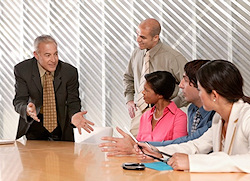 